Российская ФедерацияРостовская областьСальский районСОБРАНИЕ ДЕПУТАТОВСАЛЬСКОГО ГОРОДСКОГО ПОСЕЛЕНИЯIII созываРЕШЕНИЕОт 29.02.2016								№  211 							Об утверждении схемы избирательных округов для проведения выборов депутатов Собрания депутатов Сальского городского поселенияВ соответствии со статьей 8 Областного закона от 08.08.2011 года № 645-ЗС «О выборах депутатов представительных органов муниципальных образований в Ростовской области» Собрание депутатов Сальского городского поселениярешило:Утвердить схему избирательных округов для проведения выборов депутатов Собрания депутатов Сальского городского поселения четвертого созыва (прилагается).Настоящее решение опубликовать в информационном бюллетени Сальского городского поселения.Направить настоящее решение в Территориальную избирательную комиссию Сальского района.Контроль за исполнением настоящего решения возложить на постоянную комиссию Собрания депутатов Сальского городского поселения по местному самоуправлению, социальной политике и охране общественного порядка.Председатель Собрания депутатов Сальского городского поселения				В.Н.СеметухинПриложение № 1к решению Собрания депутатов Сальского городского поселенияот 29.02.2016  № 211Схема избирательных округов по выборам депутатов Собрания депутатов Сальского городского поселения четвертого созываИзбирательный округ № 1 – многомандатный (2 мандата)Территориальная избирательная комиссия Сальского района – г. Сальск, ул. Ленина, 22Границы: ул.   Трактовая  от автовокзала  до  автодорожного  моста  в направлении г.Ростов-на-Дону, микрорайон Плодопитомник, далее вдоль трассы на г. Пролетарск до пересечения с ул. 18-я линия, вдоль неё до пересечения с рекой Средний Егорлык в районе ул. Раздольная, далее по реке Средний Егорлык до пересечения ул. Жуковского и ул. Низовская,  ул. Низовская до ул. Димитрова, далее к ул. Одесская, по ул. Одесская (чётная сторона) до ул. Пархоменко,  ул. Пархоменко  до ул. Чкалова, по ул. Чкалова (чётная сторона) до автовокзала.	Количество избирателей –  4 989.Избирательный округ № 2 – многомандатный (2 мандата)Территориальная избирательная комиссия Сальского района – г. Сальск, ул. Ленина, 22Границы:  от пересечения ул. Ленина и ул. Дзержинского, ул. Дзержинского (чётная сторона) до ул. Крымского, ул. Крымского (чётная сторона) до пер. Весёлый,  пер. Весёлый (чётная сторона) до ул. Одесская, ул. Одесская (нечётная сторона) до ул. Димитрова, далее к ул. Низовская и по ней к ул. Жуковского (не включая ул. Низовская), ул. Жуковского, далее по реке Средний Егорлык до ул. Ленина,  ул. Ленина (нечётная сторона) до ул. Севастопольская, по ул. Ленина (исключая её) до ул. Дзержинского, микрорайон Заречный.	Количество избирателей – 4 979.Избирательный округ № 3 – многомандатный (2 мандата)Территориальная избирательная комиссия Сальского района – г. Сальск, ул. Ленина, 22Границы:  от пересечения ул. Димитрова и ул. Молодёжная, ул. Молодёжная, далее вдоль ж/д полотна до окончания пер. Западный, далее к ул. Чкалова, ул. Чкалова (нечётная сторона) до ул.Школьная площадь,  ул.Школьная площадь  до  ул. Пархоменко, далее по ул.Пархоменко (не включая её) до ул. Одесская, ул. Одесская (нечётная сторона) до пер. Весёлый,  пер. Весёлый (нечётная сторона) до ул. Крымского, ул. Крымского (нечётная сторона) до ул. Коломийцева, ул. Дзержинского (нечётная сторона) от ул. Коломийцева до ул. Ленина, ул. Ленина (нечётная сторона) от ул. Дзержинского до ул. Кузнечная, пер. Красноармейский (нечётная сторона) от ул. Кузнечная до ул. Свободы, ул. Свободы (чётная сторона) от пер. Красноармейский до ул. Димитрова (кроме дома ул. Свободы, 60), ул. Димитрова (чётная сторона)  от ул. Свободы до ул. Молодежная.	Количество избирателей – 4 923.Избирательный округ № 4 – многомандатный (2 мандата)Территориальная избирательная комиссия Сальского района – г. Сальск, ул. Ленина, 22Границы:   от пересечения ул.Димитрова  и ул.Ворошилова, ул.Ворошилова до ул.Свободы,  ул.Свободы  до ул.Димитрова, ул.Свободы (нечётная сторона) до пер. Красноармейский, пер. Красноармейский (нечётная сторона) до ул.  Кирова, ул.  Кирова (нечётная сторона) до ул. Первомайская, ул.Первомайская, далее к ж/д полотну, вдоль ж/д полотна до ул. Димитрова. Количество избирателей – 4 967.Избирательный округ № 5 – многомандатный (2 мандата)Территориальная избирательная комиссия Сальского района – г. Сальск, ул. Ленина, 22Границы:  ул. Ленина  до ул. Севастопольская,  ул. Ленина (чётная сторона) до балки Рыбасова, далее по балке Рыбасова до ул. Дзержинского, ул.Дзержинского (чётная сторона) до ул. Курышко, ул. Курышко (нечётная сторона) до ул. Гастелло, ул. Гастелло (чётная сторона) от ул. Курышко до  ул.Крупской,  ул.Крупской (нечётная сторона) до пер.Ростовский, пер.Ростовский  до ул.Кирова, ул. Кирова (чётная сторона) от пер.Ростовский до пер.Красноармейский, пер. Красноармейский (чётная сторона) от ул. Кирова до ул. Свободы, дом по ул. Свободы № 60,   пер. Красноармейский (чётная сторона) от ул.Свободы до  ул. Ленина.	Количество избирателей – 4 821.Избирательный округ № 6 – многомандатный (2 мандата)Территориальная избирательная комиссия Сальского района – г. Сальск, ул. Ленина, 22Границы: ул. Гастелло (нечётная сторона) до ул. Курышко,  ул.Курышко до ул. Кузнечная, далее ул.Курышко (чётная сторона) до ул. Дзержинского, ул.Дзержинского (нечётная сторона) до балки Рыбасова, по течению реки Средний Егорлык до пер. Тупиковый,  пер.Тупиковый до пересечения его с  ул. Прибрежная, ул.Прибрежная (не включая её) до ул. Трудовая,  ул. Трудовая до ул. Суворова,  ул.Суворова  до ул.Халтурина,   ул. Халтурина (не включая её) далее к ул. Харченко № 42,   ул.Харченко далее к ул. Королёва № 22, далее к пересечению ул. Королёва (чётная сторона) и ул. Пожарского,  ул. Пожарского (не включая её) до ул. Седова,  ул. Седова (чётная сторона) до № 69, далее к ул. Совхозная, по ул.Совхозная (не включая её) до пересечения с ул.  Гончарова, ул.Гончарова (не включая её) до пересечения с ул. Новостройка, ул. Новостройка от ул. Мостовая до пересечения с  ул. Столбовая,  далее к пер.Траспортный, пер.Транспортный, далее к  началу ул.8 Марта, ул. 8 Марта  до ул. Гастелло.  	Количество избирателей – 4 825.Избирательный округ № 7 – многомандатный (2 мандата)Территориальная избирательная комиссия Сальского района – г. Сальск, ул. Ленина, 22Границы:  ул. Гончарова до пересечения с ул. Пирогова, далее  через балку Рыбасова  к  пер.Минский,  пер.Минский до  ул. Совхозная, ул.Совхозная до № 66, далее к  ул. Седова, ул.Седова (нечётная сторона) до пересечения   с ул. Пожарского, ул.Пожарского до ул. Королёва, ул. Королёва (нечётная сторона) до пересечения с ул. Титова, далее к ул. Харченко,  ул. Харченко до № 42, далее на ул. Халтурина, ул. Халтурина, (нечётная сторона) до пересечения с ул. Суворова, далее к углу ул. Трудовая, вдоль ул. Трудовая (не включая её) к ул. Прибрежная, ул.Прибрежная  до  пер. Тупиковый, от пер. Тупиковый (исключая его) по  реке Средний Егорлык до моста в направлении п. Конезавод имени Буденного, к территории Сальского мехлесхоза,  мехлесхоз, далее к ж/д полотну, вдоль ж/д полотна до ул.Гончарова.	Количество избирателей – 4 910.Избирательный округ № 8 – многомандатный (2 мандата)Территориальная избирательная комиссия Сальского района – г. Сальск, ул. Ленина, 22Границы:  ул. К. Маркса (нечётная сторона) до ул.Станиславского, ул.Станиславского  до ул.Калинина,   ул.Калинина до ул. Промышленная, ул. Промышленная, далее  назад к автодороге на пос.Яшалта,  по автодороге на пос.Яшалта  до ул.Объездная, ул.Объездная   до № 2, от ул.Объездная № 2 до ул.Изумрудная № 54, далее  к СНТ «Железнодорожник» и СНТ «Локомотивщик» (включая их) по автодороге к   ул. К. Маркса.	Количество избирателей – 4 926.Избирательный округ № 9 – многомандатный (2 мандата)Территориальная избирательная комиссия Сальского района – г. Сальск, ул. Ленина, 22Границы:  ул. К. Маркса (чётная сторона) до пересечения с ул. Магистральная, по ул. Магистральная до пересечения с ул. Невского, ул. Невского до   ул.Фабричная, включая ул.Автозаводская,   ул.   Фабричная,   переулки Почтовый,  Газетный, ул. Островского от ул. Соцтруда до ул. Урицкого, включая локомотивный городок,  воинская часть № 31727, дома офицерского состава, ул.Урицкого, ул.Фрунзе  до  пересечения с ул.К. Маркса.  	Количество избирателей – 4 978.Избирательный округ № 10 – многомандатный (2 мандата)Территориальная избирательная комиссия Сальского района – г. Сальск, ул. Ленина, 22Границы:   от  путепровода по ул.Димитрова вдоль ж/д полотна  (в направлении ст.  Тихорецкая) до ул.  Аэродромная, ул.Аэродромная до ул. Дачная,  ул. Дачная  к ж/д полотну,  далее вдоль ж/д  полотна  до ул.Димитрова.	Количество избирателей – 4 926.Приложение № 2 к решению Собрания депутатов Сальского городского поселения от 29.02.2016  №  211Графическое изображение схемы избирательных округов по выборам депутатов Собрания депутатов Сальского городского поселения четвертого созыва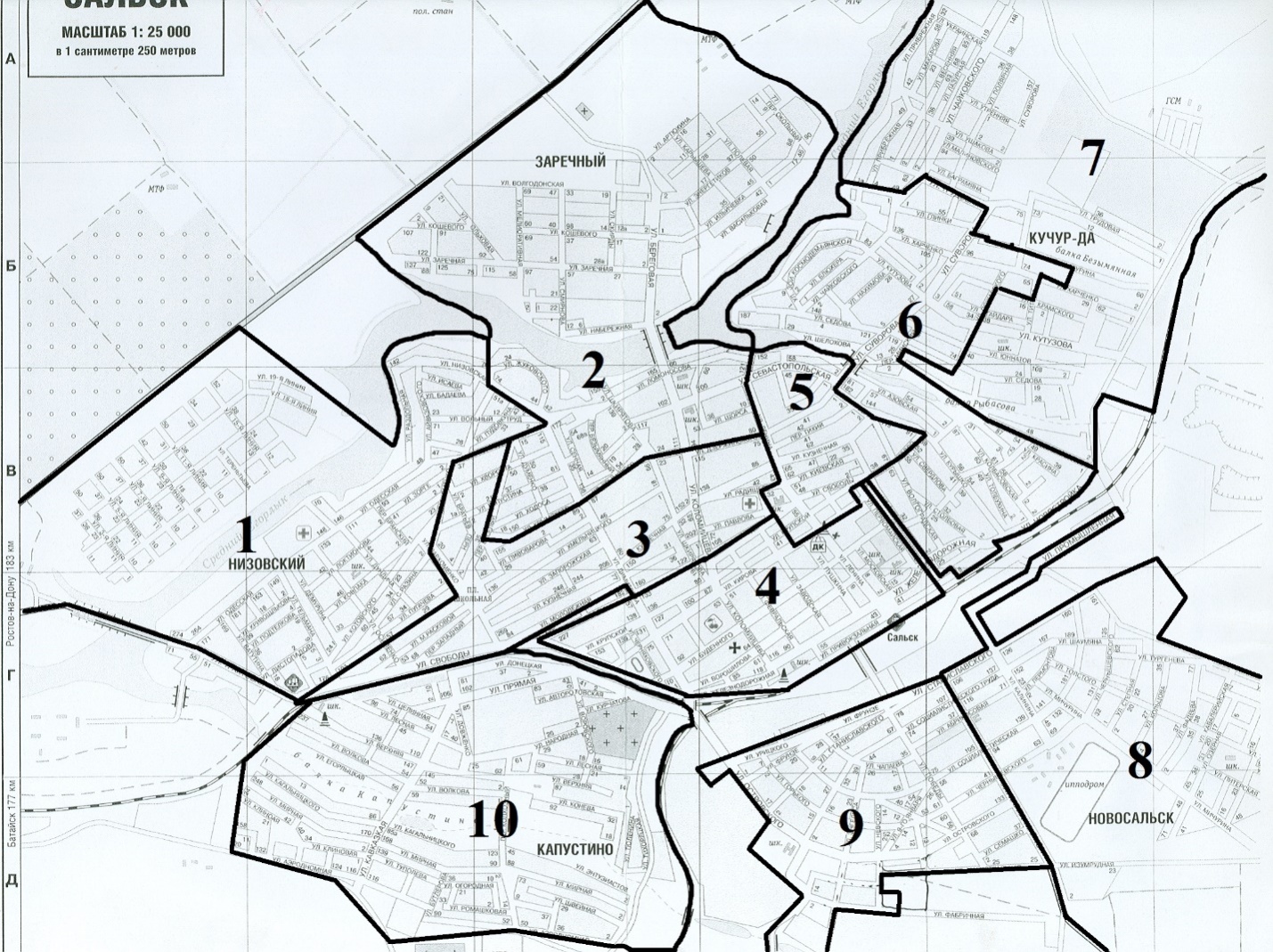 